	Г. Брянск Сов. Р-н: ул. Софьи Перовской 83 оф. 104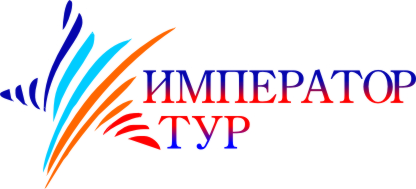 Тел (4832) 34-48-48, 72-43-48, 34-50-10Бежицкий р-н: ул. Ульянова 4 оф. 207 Тел. 318-111, 319-111,335-299www.imperator-tour.ruФедеральный реестровый номер туроператора: МВТ 014909
   Гостевой дом «МЕГА»
АБХАЗИЯ. Город Новая Гагра.Расположение: 
Гостиница «МЕГА» расположена в центре г. Гагра. К услугам гостей собственная закрытая территория с оборудованными зонами отдыха, бар, парковка, прачечная, круглосуточная стойка регистрации. Wi-Fi (бесплатно, изменение условий предоставления услуги на усмотрение администрации отеля). Отдыхающих ждут благоустроенные номера, оборудованные всем необходимым. В шаговой доступности - центральная городская набережная, пляж и аквапарк (в 150 м от гостиницы). Неподалеку также находится развлекательный комплекс "Алые паруса", множество уютных кафе и баров.  
Размещение: 
– 2-х местный стандартный номер. В номере: двуспальная кровать (или две односпальные кровати), прикроватные тумбочки, мебель, телевизор, холодильник, кондиционер. В ванной: туалет, душевая кабина, раковина, зеркало. Доп. место – евро раскладушка.
- 4-х – 5-ти местный двухкомнатный номер. В номере: односпальные кровати /1,5 кровати / двуспальная кровать, мебель. Ванная комната, санузел: санузел и душ в номере. Техника: холодильник, телевизор, кондиционер, кондиционер. Доп. место – евро раскладушка.Пляж: Общественный галечный пляж в 300 м от отеля, через дорогуПитание: 
Без питания. В шаговой доступности работает кафе с разнообразным выбором блюд.Расчетный час: 
Заселение 14-00, выселение до 12-00Адрес:
Абхазия, г. Гагра, ул. Абазгаа, д. 39/1

В стоимость путевки входит:
трансфер (граница-отель-граница) + проживание 

Дополнительно на месте оплачивается курортный сбор.


В стоимость  тура входит: проезд  Брянск – Адлер (Казачий рынок) –трансфер (граница–отель– граница) -Брянск   
(Далее – около 500 метров пройти пешком до пограничного  поста на реке Псоу  до границы России и республики Абхазии. После самостоятельного прохождения паспортного и таможенного контроля до места отдыха будет предоставлен трансфер граница Абхазии – Гагры). Стоимость тура на одного человека (в рублях) за заезд: проезд (Адлер)   + трансфер (граница-отель-граница) + проживание + страховка на дорогу на сезон 2023 года.
Внимание!! При бронировании в системе поиска и бронирования тура в некоторых отелях используется динамическое ценообразование. Цена при бронировании может отличаться от расчёта в таблице.Необходимые документы:
Для взрослых РФ: Туристический ваучер, общегражданский российский паспорт или заграничный
Для иностранных граждан: загранпаспорт, виза, миграционная карта (в т.ч. при условии безвизового режима)
Для детей:
- для детей до 14 лет – оригинал свидетельства о рождении,
- для детей старше 14 лет – паспорт
- для несовершеннолетних детей в сопровождении третьих лиц (не родителей, законных опекунов) - нотариальное согласие законных представителей ребенка- для несовершеннолетних лиц от 14 лет и старше заселение в гостиницы без сопровождающих лиц осуществляется только с нотариально заверенного согласия родителей
Важно: детям до 18 лет обязательно наличие свидетельства о рождении, даже при наличии российского или загранпаспорта.
Рекомендуем и взрослым и детям брать с собой медицинский полис.
* Пересечение границы по временным удостоверениям личности невозможно.
* Пересечение границы для граждан стран бывшего СНГ и ближнего зарубежья производится только при наличии заграничного паспорта и миграционной карты.
* Пересечение границы по разорванному паспорту невозможно.

Отправление из Брянска в 07:00 час. от стадиона  «Динамо».
При размещении в отеле не гарантируется: расположение номеров рядом, этаж, вид, спальное место (раздельные или двуспальные кровати), если данная информация, не указана в названии категории номера.Просим учесть, что  может быть предоставлено размещение в аналогичном отеле такой же категории, или выше,  в случае непредвиденных ситуаций в отеле (без изменения объема услуг). 

Внимание! Компания оставляет за собой право вносить некоторые изменения в программу тура без уменьшения общего объема и качества услуг. Компания не несет ответственности за задержки, возникшие в результате   пробок, ремонта на дорогах, в случае тяжелой дорожной ситуации возможны поздние приезды в отели, объекты экскурсий. Заказ по телефонам:
Советский р-н: (4832) 34-48-48, 72-43-48
Бежицкий р-н: (4832) 318-111, 319-111 Проживание
9 ночей2-х
местный
номер1-о
местный
номер4-х
местный
номер5-ти
местный
номерДоп. место не зависимо от возраста03.06-14.06204002440020600190001720006.06-17.06204002440020600190001720009.06-20.06204002440020600190001720012.06-23.06204002440020600190001720015.06-26.06204002440020600190001720018.06-29.06204002440020600190001720021.06-02.07204002440020600190001720024.06-05.07219002680021400197001750027.06-08.07234002920022300204001780030.06-11.07249003160023100210001810003.07-14.07249003160023100210001810006.07-17.07249003160023100210001810009.07-20.07249003160023100210001810012.07-23.07257003240023900218001890015.07-26.07257003240023900218001890018.07-29.07257003240023900218001890021.07-01.08257003240023900218001890024.07-04.08257003240023900218001890027.07-07.08257003240023900218001890030.07-10.08257003240023900218001890002.08-13.08257003240023900218001890005.08-16.08257003240023900218001890008.08-19.08257003240023900218001890011.08-22.08257003240023900218001890014.08-25.08257003240023900218001890017.08-28.08257003240023900218001890020.08-31.08254003210023600215001860023.08-03.09254003210023600215001860026.08-06.09254003210023600215001860029.08-09.09254003210023600215001860001.09-12.09254003210023600215001860004.09-15.09254003210023600215001860007.09-18.09249003130023100211001850010.09-21.09234002890021700200001820013.09-24.09234002890021700200001820016.09-27.092340028900217002000018200